論文口試----後續注意事項（多元文化教育碩博班）論文應根據口試委員意見修改內容，修改完後經指導教授確認，需在『離校手續單』上之指導教授欄簽名，方能開始辦理離校手續。畢業離校前需上網填寫相關問卷，請至離校手續單一窗口查詢：http://sys.ndhu.edu.tw/AA/REG/single/login.aspx封面格式、書背格式請至系網下載(記得書背底部預留五公分空白，以利圖書館貼條碼，否則會被退件重做喔！)；其他論文格式說明請參見圖書館網頁。http://etd.ndhu.edu.tw/cgi-bin/gs32/gsweb.cgi/ccd=g9AXkT/fqasearch?menuid=gsfqa封面顏色：完成『論文上傳』手續：（上傳內容需與紙本論文相同）網址：http://etd.ndhu.edu.tw/cgi-bin/gs32/gsweb.cgi/ccd=g9AXkT/thesislogin?請將論文檔案轉成PDF檔。先上網建檔後送審，俟論文審核通過後，再印製紙本論文，最後才至系所、圖書館辦理離校手續。上傳後可致電系辦協助審核檔案內容及格式是否正確後再印出紙本論文，指導教授及評審委員請自行各給一本外，請攜帶4本論文離校（1本系辦留存、2本圖書館留存、1本交換使用）。領有『多元文化教育碩博士班徠福獎學金』之同學請記得於論文次頁或謝誌中註明「本研究獲得徠福研究獎學金贊助」，並請另行提供系辦1冊，後將寄給徠福公司請填寫多元應屆畢業生問卷（如EMAIL附檔），請於離校前一併繳回。離校手續：本學期最後離校日為108年2月15日（週五），離校前請先告知系辦欲辦理之離校日期，非不得已請不要到最後一天才辦理離校。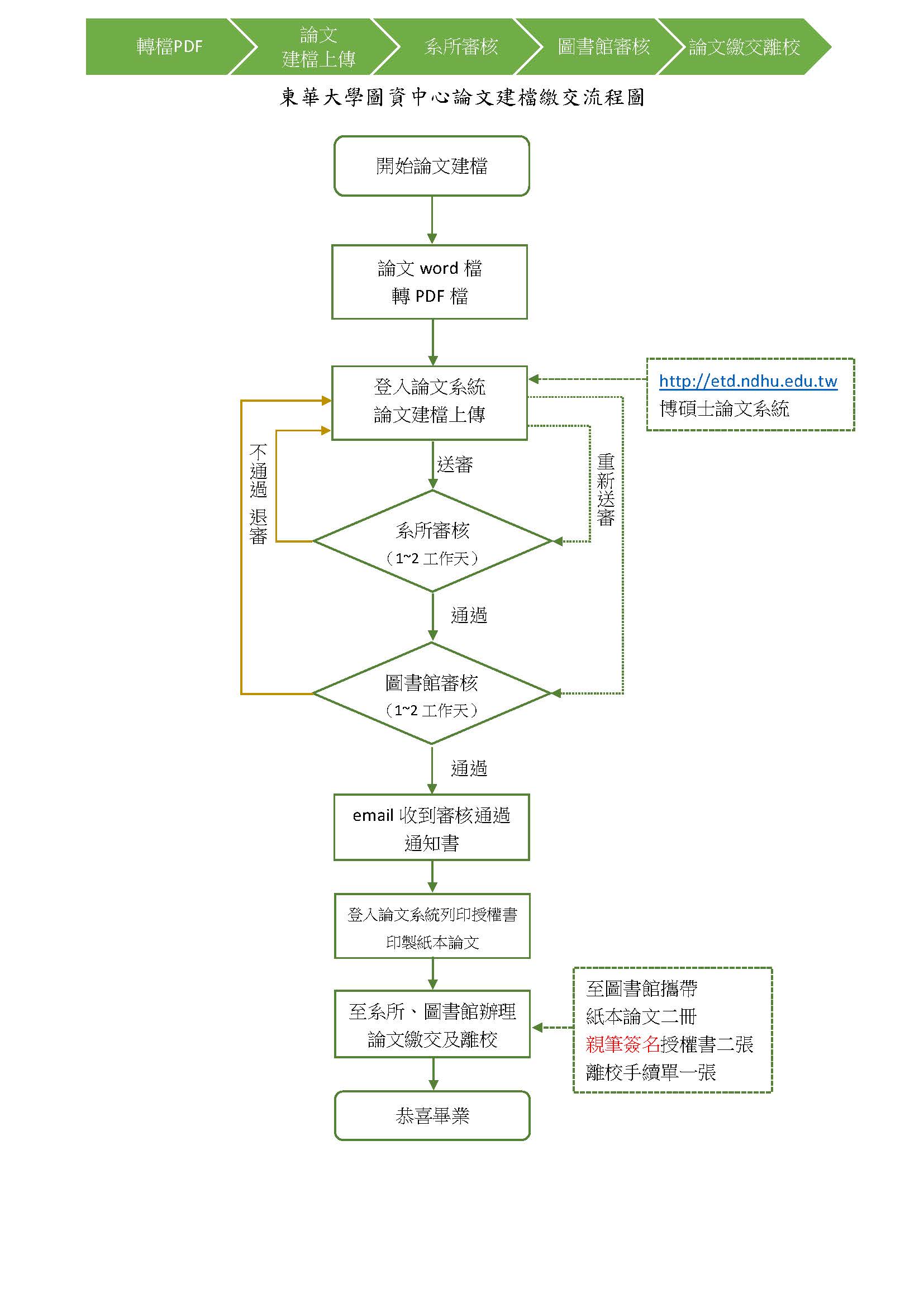 淡黃色